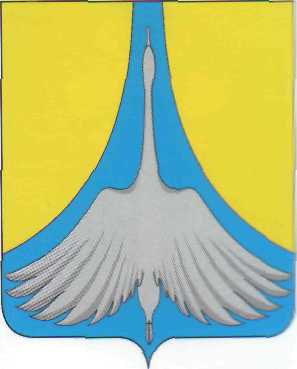 РОССИЙСКАЯ   ФЕДЕРАЦИЯ  АДМИНИСТРАЦИЯ  СИМСКОГО  ГОРОДСКОГО ПОСЕЛЕНИЯАШИНСКОГО МУНИЦИПАЛЬНОГО РАЙОНАЧЕЛЯБИНСКОЙ  ОБЛАСТИП О С Т А Н О В Л Е Н И Еот 15.09.2022г.  № 163«О начале отопительного сезона 2022-2023 г. г.на территории Симского городского поселения» Руководствуясь постановлением Правительства Российской Федерации от 06.05.2011 № 354 "О предоставлении коммунальных услуг собственникам и пользователям помещений в многоквартирных домах и жилых домов", «Правилами и нормами технической эксплуатации жилищного фонда», утвержденными Постановлением Госстроя России № 170 от 27 сентября 2003 г., в связи с завершением работ по подготовке к эксплуатации систем теплоснабжения в зимних условиях,ПОСТАНОВЛЯЮ:Установить начало отопительного сезона 2022-2023 г.г. на территории Симского городского поселения с 25.09.2022 года.Теплоснабжающим организациям:    - филиал Ашинские ЭТС АО «Челябоблкоммунэнерго» (Писарев Г.А.);    - ООО «Уральская Теплоэнергетическая Компания» (Уфимцев В.В.);    - Челябинскому филиалу ПАО «Ростелеком» (Сергеев М.А.)      начать подачу тепла в указанный срок.Управляющей компании ООО «Симское ЖКХ» (Енбеков С.Н.), обслуживающей жилищный фонд Симского городского поселения, обеспечить прием тепла.Настоящее постановление подлежит опубликованию в газете «Стальная искра» и на официальном сайте Симского городского поселения www.gorodsim.ru. Контроль исполнения настоящего постановления возложить на заместителя Главы Симского городского поселения Захарову Ю.А.          Глава Симского городского поселения                                        Р.Р. Гафаров